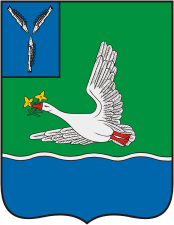 КОНТРОЛЬНО-СЧЕТНАЯ КОМИССИЯМАРКСОВСКОГО МУНИЦИПАЛЬНОГО РАЙОНАСАРАТОВСКОЙ ОБЛАСТИ413090, Саратовская обл., г. Маркс, пр. Ленина, д. 18,тел.: (84567) 5-53-87, 5-16-69, факс: (84567) 5-11-72, e-mail: ksk-mmr@mail,ruот   15 декабря  2016 года  № 202                                                Председателю районного  Собрания                                                                                                    Марксовского муниципального района                                                                                                    И.А.Косареву                                                                                                                             Отчето результатах проверки финансово – хозяйственной деятельности муниципального дошкольного образовательного учреждения – детского сада с. Караман Марксовского района Саратовской областиВ соответствии с Положением о Контрольно-счетной комиссии Марксовского муниципального района, руководствуясь Уставом Марксовского муниципального района, на основании распоряжения №062-р от 30.03.2016 г. Председателем Контрольно-счетной комиссии ММР Россошанской В.А., аудитором Контрольно-счетной комиссии  ММР Марютиной М.В., инспектором Контрольно-счетной комиссии  ММР Кадырбаевой В.И., проведена проверка финансово – хозяйственной деятельности муниципального дошкольного образовательного учреждения – детского сада с. Караман Марксовского района Саратовской области Период  проверки - 2014 год и 2015 год.Ответственной за осуществление финансово – хозяйственной деятельности в проверяемый период являлась:- заведующая муниципального дошкольного образовательного учреждения – детский сад с. Караман Марксовского района Саратовской области Мурзатаева Мервет Айткалиевна (выписка из приказа №29 от 10.03.1999 г.).Муниципальное дошкольное образовательное учреждение – детский сад с. Карман Марксовского района Саратовской области (далее - Учреждение) является некоммерческой организацией, бюджетным учреждением, осуществляющим образовательную деятельность, созданным учредителем для оказания услуг, выполнения работ в целях обеспечения реализации предусмотренных законодательством РФ прав граждан на образование.Учредителем Учреждения является Марксовский муниципальный район Саратовской области.Учреждение имеет право на осуществление образовательной деятельности по образовательным программам на основании лицензии Серия 64Л01 № 0000693 регистрационный № 1063 от 07.10.2013 г. Лицензия на право осуществления  образовательной деятельности действует бессрочно. Организационно – правовая форма – муниципальное бюджетное учреждение.Тип Учреждения – дошкольное образовательное учреждениеФункции и полномочия учредителя Учреждения  осуществляются администрацией Марксовского муниципального района Саратовской области в лице:- комитета образования администрации Марксовского муниципального района Саратовской области, (далее - Учредитель) органа, осуществляющего функции и полномочия учредителя в части создания, реорганизации и ликвидации бюджетного учреждения; утверждения устава бюджетного учреждения, а также внесения в него изменений; назначения руководителя бюджетного учреждения; заключения и прекращения трудового договора с руководителем бюджетного учреждения; формирования и утверждения муниципального задания на оказание муниципальных услуг (выполнение работ) юридическим и физическим лицам в соответствии с предусмотренным уставом бюджетного учреждения основными видами деятельности; финансового обеспечения его выполнения и контроля за целевым использованием бюджетных средств; – администрации Марксовского муниципального района Саратовской области в части осуществления полномочий собственника муниципального имущества по управлению и распоряжению имуществом Учреждения и контроля за эффективным его использованием, в соответствии с действующим законодательством РФ.Учреждение является юридическим лицом, имеет обособленное имущество, самостоятельный баланс, лицевые счет 005.03.120.2, 005.03.120.3  в Комитете финансов  Марксовского района  Саратовской области. Учреждение отвечает по своим обязательствам всем имуществом, находящимся у него на праве оперативного управления, за исключением особо ценного движимого имущества, закрепленного за Учреждением или приобретенного Учреждением за счет выделенных средств, а также недвижимого имущества. Учреждение имеет круглую печать установленного образца, штампы, бланки со своим наименованием.Учреждение осуществляет свою деятельность в соответствии с Конвенцией ООН о правах ребенка, Конституцией Российской Федерации, Федеральным  законом от 29.12.2012 г. №273-ФЗ «Об образовании в РФ», Федеральным законом от 12.01.1996 №7-ФЗ «О некоммерческих организациях», другими федеральными законами и нормативно – правовыми актами РФ, законами и иными нормативно – правовыми актами РФ,  Саратовской области, Марксовского муниципального района Саратовской области, настоящим Уставом.На момент проверки предоставлен Устав в новой редакции, утвержденного приказом по комитету образования администрации ММР № 1385 от 25.12.2015 г., зарегистрированным начальником Межрайонной инспекции Федеральной налоговой службы №19 по Саратовской области 13.01.2016 г.,  ОГРН 1026401772385, ГРН 2166451064228.	Источниками финансового обеспечения Учреждения (по Уставу) являются:- субсидии, предоставляемые Учреждению из бюджета Марксовского муниципального района, а также из иного бюджета бюджетной системы РФ на возмещение нормативных затрат, связанных с оказанием Учреждением в соответствии  с муниципальным заданием государственных услуг (выполнением работ);- субсидии, предоставляемые Учреждению из бюджета Марксовского муниципального района, а также из иного бюджета бюджетной системы РФ и на иные цели;- доходы Учреждения, полученные от осуществления приносящей доходы деятельности, в случаях, предусмотренных настоящим Уставом, и приобретенное за счет этих доходов имущество;- иные источники, не запрещенные нормативными правовыми актами, в том числе законодательными, РФ.Свидетельство о постановке на налоговый учет от 01 января 2013 года серия 64 №003543413 ИНН/КПП 6443013313/644301001.Проверка финансово-хозяйственной деятельности:Исполнение росписи по расходам в разрезе классификации за 2014 год. Таблица № 1Плановые лимиты бюджетных обязательств на 2014 год составили в сумме       3 011 200,00  рублей.	Утверждено плановых назначений в сумме  3 654 260,48  рублей.	Кассовый расход бюджетных обязательств в 2014 году составил 3 575 816,51  рублей.Исполнение росписи по расходам от приносящей доход деятельности в разрезе классификации за 2014год.                                                                          Таблица №2Утверждено плановых назначений в сумме 360 819,12  рублей.Кассовый расход бюджетных обязательств в 2014 году составил 360 791,60  рублей.Не исполнено плановых назначений на сумму 27,52 рублей; (статья КОСГУ – 340- увеличение стоимости материальных запасов, исполнено на сумму 99 % от утвержденных плановых назначений).Исполнение росписи по расходам в разрезе классификации за 2015год.                                                                                                                                   Таблица №3Плановые лимиты бюджетных обязательств на 2015 год составили в сумме               3 629 689,00 рублей.Утверждено плановых назначений в сумме 3 973 370,23 рублей.Кассовый расход бюджетных обязательств в 2015 году составил 3 931 100,90 рублей.Не исполнено плановых назначений на сумму 42 269,33 рублей; (статьи КОСГУ – 340- увеличение стоимости материальных запасов, исполнено на сумму 84 % от утвержденных плановых назначений).Исполнение росписи по расходам от приносящей доход деятельности в разрезе классификации за 2015 год.                                                                          Таблица №4Утверждено плановых назначений в сумме 286 452,34  рублей.Кассовый расход бюджетных обязательств в 2015 году составил 283 452,34  рублей.Формирование и изменение лимитов бюджетных обязательств осуществляется на основании «Уведомлений об изменении лимитов бюджетных обязательств и показателей кассового плана по расходам бюджета».Осуществление бухгалтерского учета исполнения смет доходов и расходов Учреждения, предварительное рассмотрение заключаемых договоров в соотношении с объемами ассигнований, предусмотренных сметой доходов и расходов и лимитами бюджетных обязательств, своевременным и правильным оформлением первичных учетных документов и законностью совершаемых операций осуществлялось на основе договорных отношений Учреждения с муниципальным учреждением «Централизованная бухгалтерия учреждений образования Марксовского муниципального района Саратовской области.Проверкой полноты отражения операций по лицевому счету 005.03.120.2, 005.03.120.2 открытому Учреждением в Комитете финансов администрации Марксовского района установлено, что все операции подтверждены оправдательными документами. Расхождений между суммами при списании денежных средств с лицевого счета и поступлением их в кассу не установлено.Фактов неправомерного финансирования различных организаций, внесения взносов в уставные капиталы юридических лиц, размещения бюджетных средств на банковских депозитах, выдачи ссуд и оказания финансовой помощи сторонним организациям, как и нецелевого использования бюджетных средств, проверкой не установлено.Руководствуясь Указанием ЦБ от 11 марта 2014 года № 3210-У «О порядке ведения кассовых операций юридическими лицами и упрощённом порядке ведения кассовых операций индивидуальными предпринимателями и субъектами малого предпринимательства», проведена выборочная проверка кассовых операций, в ходе которой установлено, что наличные деньги, полученные по чекам в учреждении банка, приходовались своевременно и в полном объеме.Согласно Приложения №1 к приказу № 137-п от 31.12.2013 г. Положения об учетной политике Муниципального учреждения «Централизованная бухгалтерия учреждений образования Марксовского района Саратовской области», лимит остатка денежных средств в кассе МУ «ЦБ УО Марксовского района» установлен в сумме 1 900,00 рублей. Фактов превышения установленного лимита остатка денежной наличности в кассе учреждения за проверяемый период не установлено.Ежеквартально в Муниципальном учреждении «Централизованная бухгалтерия учреждений образования Марксовского района Саратовской области», проводится внезапная инвентаризация наличных денежных средств в кассе в присутствии  материально – ответственного лица (в 2014 году – ведущий бухгалтер Егорова Н.И., в 2015 году – ведущий бухгалтер Егорова Н.И.); и постоянно действующих членов комиссии указанных в приложении № 3 к Положению об учетной политике МУ «ЦБ УО Марксовского района».Проверка правильности начисления и обоснованности выплаты заработной платы (статьи 211, 212, 213).Аналитический учет расходов по оплате труда ведется в соответствии с требованиями Приказа Министерства  финансов РФ от 16.12.2010 г. № 174-н «Об утверждении плана счетов бухгалтерского учета бюджетных учреждений и Инструкции по его применению» на счете 030211000 «Расчеты по заработной плате», на счете 030212000 «Расчеты по прочим выплатам», на счете 030213000 «Расчеты по начислениям на выплаты по оплате труда».В проверяемом периоде оплата труда работников МДОУ детский сад  с. Караман Марксовского района Саратовской области осуществлялась на основании:- Положения об оплате труда  работников МДОУ детский сад с. Караман Марксовского района Саратовской области  (приложение № 2 к Коллективному договору);-Положения о премировании, надбавках и материальной помощи работникам МДОУ детский сад с. Караман.Положение предусматривает размеры должностных окладов работников, условия осуществления и размеры выплат компенсационного и стимулирующего характера. Формирование и распределение фонда оплаты труда в МДОУ детский сад с. Караман осуществляется в соответствии с настоящим «Положением об оплате труда  МДОУ детский сад с. Караман  Марксовского района Саратовской области». Фонд оплаты труда учреждения состоит из: - формирования должностных окладов;- выплаты компенсационного характера;- стимулирующих надбавок.Оплата труда работников детского сада производится на основании трудовых договоров между руководителем  и работниками учреждения. Предоставленные на проверку штатные расписания  по МДОУ детский сад с. Караман Марксовского района Саратовской области согласованы Председателем Комитета Образования и утверждены приказом заведующей детским садом. Начисление заработной платы ведется в расчетно – платежных ведомостях автоматизированным способом. Основанием для начисления заработной платы служат:-приказы заведующей МДОУ детский сад с. Караман Марксовского района Саратовской области о приеме на работу, увольнении в соответствии с утвержденными штатными расписаниями;- табель учета рабочего времени, -расчет начисления среднего заработка при предоставлении отпуска,-приказы о разрешении совместительства, замещении  отсутствующего работника.В ходе выборочной проверки табелей учета использования рабочего времени и расчета заработной платы отклонений от правил ведения формы по ОКУД 0504421, утвержденный Приказом Минфина России от 15.12.2010 г. № 173н "Об утверждении форм первичных учетных документов и регистров бухгалтерского учета, применяемых органами государственной власти (государственными органами), органами местного самоуправления, органами управления государственными внебюджетными фондами, государственными академиями наук, государственными (муниципальными) учреждениями и Методических указаний по их применению» замечаний  не выявлено.Бюджетные ассигнования и лимиты бюджетных обязательств по МДОУ детский сад с. Караман по заработной плате с начислениями на 2014, 2015 гг. (руб.)                                                                                                                                              Таблица №5  (руб.)Плановые лимиты бюджетных обязательств на 01.01.2014 года по заработной плате с начислением во внебюджетные фонды составили в сумме 2223000,00руб.                                                       Утверждено плановых назначений на конец 2014 года в сумме  –2859936,41руб.Исполнено плановых назначений за 2014 год   - 2859936,41 руб.Плановые лимиты бюджетных обязательств на 01.01.2015 года по заработной плате с начислением во внебюджетные фонды составили в сумме – 2644609,00 руб.Утверждено плановых назначений  на 2015 год в сумме – 3050314,50 руб.Исполнено плановых назначений за 2015 год – 3050314,50 руб. При сплошной проверки заработной платы за  2014 и  2015 годы  среднемесячная заработная плата работников МДОУ детский сад с. Караман  Марксовского района по категориям персонала составила:                                                                                        Таблица №6 (руб.)Увеличение среднемесячной заработной платы работников, технического и обслуживающего персонала МДОУ детский сад  с.  Караман за период проверки  2014 и 2015 г., произошло за счет увеличения окладов, увеличения стимулирующих надбавок, за счет внутреннего совместительства,  выплаты одноразовой  премии. Выплаты стимулирующего характера и премии для сотрудников МДОУ детский сад с. Караман Марксовского района по итогам  2014 г. и  2015 года составили:                                                                                    Таблица № 7 (руб.)При сплошной проверке начисленный годовой фонд оплаты труда сотрудников по МДОУ - детский сад с. Караман Марксовского района согласно предоставленных расчетных ведомостей составил:за 2014 год –2 232 992,27 руб., в том числе :-ст.211 (оплата труда) -2202110,64 руб., (в том числе стимулирующие выплаты –214078,45руб., премии – 368188,00 руб.);-ст.213 (больничные листы, пособия за счет фонда социального страхования) -30881,63 руб. Отклонение между исполненными плановыми назначениями по заработной плате с начислениями во внебюджетные фонды (2 859 936,41руб.) и суммой начисленной по ведомостям в 2014 году (2 232 992,27руб.) составило  626944,14руб. – это отчисления во внебюджетные фонды по ст.213 (ПФР, ФСС, ФФОМС).За 2015 год –2 343 559,24руб., в том числе :-ст.211 (оплата труда) –2 341 210,43руб. в том числе стимулирующие выплаты  –256 388,80 руб., премии – 505 500,00 руб.;-ст.213 (больничные листы, пособия за счет фонда социального страхования) –2348,81руб. Отклонения между исполненными плановыми назначениями по заработной плате с начислением во внебюджетные фонды в сумме 3 050 314,50 руб. и суммой заработной платы начисленной по ведомостям 2 343 559,24руб.) в 2015 году составило 706 755,26 руб. – это отчисления  во внебюджетные фонды по ст.213 (ПФР, ФСС, ФФОМС).Сроки выплаты заработной платы Учреждения 7 и 22 числа каждого месяца. Задолженность по заработной плате на 01.01.2016 г. отсутствует.На основании приказов заведующей детсадом с. Караман о премировании  работников начислена премия в 2014году в сумме  368188,00руб.,  за 2015год – 505500,00рублей. В соответствии с п.4,5 «Положение об оплате труда работников»  МДОУ детского сада с. Караман Марксовского района  премия выплачивается по приказу руководителя организации. Размер премии может устанавливаться как в абсолютном значении, так и в процентном отношении к должностному окладу. Максимальным размером премии по итогам работы не ограничены.При выборочной проверки начисления оплаты труда, несоответствия окладов по  штатному расписанию с предоставленными ведомостями - не выявлено. Выплаты доплат за работу в праздничные и выходные дни, за работу в ночное время, стимулирующие выплаты - соответствуют требованиям приказов заведующей  МДОУ детский сад с. Караман  Марксовского района.На проверку представлены штатные расписания:- штатное расписание на 01.09.2015года в количестве  13,73 единицы с фондом заработной платы в месяц 108012,44 руб., фонд зарплаты в год -1 953 463,57руб.;-штатное расписание на 01.01.2015года в количестве  13,53 единицы с фондом заработной платы в месяц 107 986,94руб., фонд зарплаты в год -1 982 336,26руб.;Проверка кассовых  расходов - коммунальных платежей (статьи 221, 223, 225).Проверкой расчетов с поставщиками по статьям 221 «Услуги связи», 223 «Коммунальные услуги», 225 «Услуги по содержанию имущества» за проверяемый период 2014, 2015 годы установлено: рост кредиторской задолженности (данные приведены в таблицах №8,9).Коммунальные платежи за 2014 год.                              Таблица № 8Коммунальные платежи за 2015 год.                              Таблица № 9Согласно данным оборотно – сальдовой ведомости по счету 302.00 «Расчеты по принятым обязательствам», по статье расходов 302.00 за 2015 год наблюдается рост  кредиторской задолженности по сравнению с 2014 годом, на сумму 46 452 (сорок шесть тысяч четыреста пятьдесят два) рубля 64 копейки (или 29,6 %):-  по статье расходов 302.23 «коммунальные услуги», за 2015 год наблюдается рост кредиторской задолженности по сравнению с 2014 годом, на сумму 46 436 (сорок шесть тысяч четыреста тридцать шесть) рублей 12 копеек (или 30,0 %);-  по статье расходов 302.21 «услуги связи», за 2015 год наблюдается рост  кредиторской задолженности по сравнению с 2014 годом, на сумму 16 (шестнадцать) рублей 52 копеек (или 5,0 %);Анализ кредиторской задолженности за 2014 год, 2015 год:Согласно, предоставленных сведений по дебиторской и кредиторской задолженности по МДОУ – д/с с. Караман по форме 0503769 за период 2014 и 2015 годы, установлено снижение кредиторской задолженности в целом за 2014 и за 2015 годы, в сумме 51 993 (пятьдесят одна тысяча девятьсот девяносто три) рубля 54 копейки, что составляет 8,88%. В разрезе по виду задолженности 2015 года по сравнению с 2014 годом выявлено следующее: По коммунальным платежам кредиторская задолженность увеличилась на сумму 80 974 (восемьдесят тысяч девятьсот семьдесят четыре) рубля 20 копеек, что составляет 66,2%.По налогам кредиторская задолженность увеличилась на сумму 53 480 (пятьдесят три тысячи четыреста восемьдесят) рублей 46 копеек, что составляет 54,7%По прочим платежам кредиторская задолженность снизилась на сумму 186 448 (сто восемьдесят шесть тысяч четыреста сорок восемь) рублей 20 копеек, что составляет 104,0%Проверка учета основных средств и материальных ценностей (ст. 310).	На балансе МДОУ-детский сад  с. Караман числится основных средств на общую сумму, принятую  к бухгалтерскому учету -4 095 946,34  рублей, из них:	Учреждению передано муниципальное имущество первоначальной стоимостью 3 817 068,50  рублей, остаточной стоимостью –2 522 348,00  рублей, именно:-здание школы с первоначальной стоимостью 3 817 068,50  рублей, остаточной стоимостью – 2 522 348,00  рублей (распоряжение администрации Марксовского муниципального района Саратовской области № 96-р от 21.02.2012 г., свидетельство о государственной регистрации права 64-АГ 654207 от 18.09.2012г.,  вид права - оперативное управление);Объекты основных средств первоначальной стоимостью – 278 877,84  рублей,  остаточной стоимостью – 0,00  рублей, в том числе:Поставлено на баланс в;-в 2012 году –  имущество на общую первоначальную стоимость  216 363,24 рублей, остаточной стоимостью 0,00  рублей  (согласно распоряжения администрации ММР № 96-р от 21.02.2012г.)-в 2014 году –  имущество на общую первоначальную стоимость  48 684,00 рублей, остаточной стоимостью 0,00  рублей  (согласно распоряжения администрации ММР № 548-р от 06.10.2014г.)-в 2015 году –  имущество на общую первоначальную стоимость 13 830,60 рублей, остаточной стоимостью 0,00  рублей  (распоряжение администрации ММР № 193-р от 14.04.2015г.)На момент проверки 20.04.2016 года, остаточная стоимость вышеперечисленных объектов основных средств составляет 2 522 348,00 рублей.Проверка правильности начисления родительской платыМДОУ – д/с с. Караман (ст. 340).В ходе проверки проверена правильность оформления пакета документов на льготное питание, в соответствии с Решением Собрания Марксовского муниципального района Саратовской области № 36/240 от 20.12.2012 года (с изменениями).На основании решения Собрания №61/347 от 26.11.2013 года размер родительской платы, взимаемой с родителей (законных представителей), в день за содержание ребенка в муниципальных образовательных учреждениях, реализующих основную общеобразовательную программу дошкольного образования МДОУ – д/с с. Караман с 01 января 2014 года составило 75,00 (семьдесят пять) рублейВ 2014 году по данным списка льготников МДОУ – д/с с. Караман предоставленного к проверке, льготы предоставлялись 23 детям посещающих детский сад получающих льготное питание малообеспеченных, многодетных семей, что составляет 60,5%, от общего количества детей (38 человек). В 2014 году применено льгот по отношению к 23 детям, из них:13 – многодетных10 – малоимущихНа основании решения Собрания №63/367 от 27.12.2014 года размер родительской платы, взимаемой с родителей (законных представителей), в день за содержание ребенка в муниципальных образовательных учреждениях, реализующих основную общеобразовательную программу дошкольного образования МДОУ – д/с с. Караман с 01 января 2015 года составило 75,00 (семьдесят пять) рублейВ 2015 году по данным списка льготников МДОУ – д/с с. Караман предоставленного к проверке, льготы предоставлялись 28 детям посещающих детский сад получающих льготное питание малообеспеченных, многодетных семей, что составляет 77,8%, от общего количества детей (36 человек). В 2015 году применено льгот по отношению к 28 детям, из них:15 – многодетных13 – малоимущихВ ходе проверки документов на предоставление мер социальной поддержки выявлено следующее:Согласно Закона Саратовской области № 74 от 01.08.2005 года «О мерах социальной поддержки многодетных семей в Саратовской области» удостоверения многодетных семей продлено согласно установленного срока. Нарушений не выявлено.Справки, полученные из Управления социальной защиты населения, подтверждают, что ребенок является членом малоимущей семьи. Нарушений не выявлено.Состояние задолженности по родительской плате:    Таблица №11По данным таблицы №11 наблюдается: - рост кредиторской задолженности по родительской плате-2082,77 рублей. - рост дебиторской задолженности по родительской плате -24553,44 рублей.Дебиторская задолженность в сумме 25 122 руб. 17 коп. по состоянию на 01.01.2016 г., образовалась за счет частичной оплаты по родительской платы за детский сад. У Красновой Анны (малоимущая семья), плата за детский сад за 2014 и 2015 год не производилась, долг составил 5100,00 рублей.Кредиторская задолженность в сумме 7 192 руб. 72 коп. по состоянию на 01.01.2016 г., образовалась за счет оплаты авансовых платежей за содержание  детей в детском саду.Выводы по проверке: Бухгалтерский учет по данному проверяемому учреждению ведется в соответствии с требованиями Инструкции о порядке составления годовой, квартальной и месячной бюджетной отчетности об исполнении бюджетов бюджетной системы Российской федерации, утвержденной приказом Министерства финансов РФ от 23 декабря 2010г. №191н;Формирование и изменение лимитов бюджетных обязательств осуществляется на основании «Уведомлений об изменении лимитов бюджетных обязательств и показателей, кассового плана по расходам бюджета».Отражение  финансовых операций по лицевому счету подтверждено оправдательными документами. Расхождений между суммами списаний денежных средств с лицевого счета и поступлениями в кассу не установлено.Наличные деньги, полученные по чекам  в учреждении банка приходовались своевременно и в полном объеме, согласно Указаниям Банка России от 11.03.2014 N 3210-У (ред. от 03.02.2015) "О порядке ведения кассовых операций юридическими лицами и упрощенном порядке ведения кассовых операций индивидуальными предпринимателями и субъектами малого предпринимательства" (Зарегистрировано в Минюсте России 23.05.2014 N 32404)Лимит остатка денежных средств в кассе соблюдается (Приказ МФ РФ № 137-п от 31.12.2013г.)Начисление и выплата заработной платы осуществляется в соответствии с требованиями Приказа МФ РФ от 16.12.2010 года №174-н «Об утверждении плана счетов бухгалтерского учета бюджетных учреждений и Инструкции по его применению». Нарушений не выявлено.Проведенной проверкой состава кредиторской задолженности установлена в целом тенденция по снижению;  - на 01.01.2015 год – 585 389,45 рублей -  на 01.01.2016 год – 533 395,91 рублей.    Из нее питание детского сада:  -  01.01.2015 год – 219 123,18 рублей. (ООО «Новый век», год образования 2012, сумма – 131 038,53 рублей; ООО «Хлеб Поволжья-2003», год образования 2013, сумма – 9 843,95 рублей; ИП Соловьев В.П., год образования  2013, сумма – 30 009,06 рублей; ИП Андрейченкова А.А., год образования  2013, сумма – 48 231,64 рублей).- 01.01.2016 год – 38 702,57 рублей. (ИП Соловьев В.П., год образования 2013, сумма – 15 173,47 рублей; ООО «Хлеб Поволжья-2003», год образования 2015, сумма – 5 122,10 рублей; ИП Любимов А.С., год образования  2015, сумма – 12 534,50 рублей; ЗАО ПЗ Мелиоратор, год образования  2015, сумма – 5 872,50 рублей).В соответствии со статьей 196 ГК РФ, общий срок исковой давности устанавливается в три года. Необходимо провести инвентаризацию кредиторской задолженности и рассмотреть вопрос об истечении срока исковой давности о прекращении исполнения по обязательствам.Субсидиарную ответственность по имеющейся кредиторской задолженности несет бюджет Марксовского муниципального района.Наличие основных средств и материальных ценностей соответствует перечню основных средств по бухгалтерскому учету в оборотно-сальдовой ведомости.Предложения:В целях рационального использования бюджетных расходов, в соответствии со ст.219 Бюджетного кодекса РФ обеспечить меры по устранению и недопущению кредиторской задолженности.Председатель контрольно-счетной комиссииМарксовского муниципального района	__________________         Т.Н.Михеева    (должность)						(подпись)			   (Ф.И.О.)Статьи КОСГУНаименованиепоказателяЛимиты бюджетных обязательств на 2014 год Утвержденоплановых назначенийИсполнено плановых назначенийУдельный весНе исполнено плановых назначений211Заработная плата1 707 400,002 202 110,642 202 110,64100 %0,00213Начисления на выплаты по оплате труда515 600,00657 825,77657 825,77100 %0,00221Услуги связи4 000,003 936,483 936,48100 %0,00223Коммунальные услуги543 600,00508 032,47508 032,47100 %0,00225Работы, услуги по содержанию имущества 1 700,008 411,128 411,12100 %0,00226Прочие работы, услуги24 200,002 148,902 148,90100 %0,00290Прочие расходы63 200,00105 261,28105 261,28100 %0,00340Увеличение стоимости материальных запасов151 500,00166 533,8288 089,8553 %78 443,97Общий итог3 011 200,003 654 260,483 575 816,5178 443,97статьи  КОСГУНаименованиепоказателяЛимиты бюджетных обязательств на 2014 год Утвержденоплановых назначенийИсполнено плановых назначенийУдельный весНе исполнено плановых назначений226Прочие работы, услуги15 211,0015 211,00100%0,00310Увеличение стоимости основных средств14 630,0114 630,01100%0,00340Увеличение стоимости материальных запасов330 978,11330 950,5999%27,52Общий итог360 819,12360 791,6027,52статьи  КОСГУНаименованиепоказателяЛимиты бюджетных обязательств на 2015 год Утвержденоплановых назначенийИсполнено плановых назначенийУдельный весНе исполнено плановых назначений211Заработная плата2 028 069,002 341 210,432 341 210,43100 %0,00213Начисления на выплаты по оплате труда616 540,00709 104,07709 104,07100%0,00221Услуги связи4 200,004 068,644 068,64100%0,00223Коммунальные услуги689 200,00581 495,04581 495,04100%0,00225Работы, услуги по содержанию имущества 13 870,0068 290,8068 290,80100%0,00226Прочие работы, услуги10 760,0011 259,0011 259,00100%0,00290Прочие расходы57 270,00104,08104,08100%0,00340Увеличение стоимости материальных запасов209 780,00257 838,17215 568,8484%42 269,33Общий итог3 629 689,003 973 370,233 931 100,9042 269,33статьи  КОСГУНаименованиепоказателяЛимиты бюджетных обязательств на 2015 год Утвержденоплановых назначенийИсполнено плановых назначенийУдельный весНе исполнено плановых назначений226Прочие работы, услуги1 500,001 500,00100%0,00310Увеличение стоимости основных средств7 862,007 862,00100%0,00340Увеличение стоимости материальных запасов274 090,34274 090,34100%0,00Общий итог283 452,34283 452,340,00Лимиты бюджетных обязательств на начало годаУтвержденные бюджеты на конец годаИсполнено плановых назначений за проверяемый период (кассовый расход)2014 г. в т.ч.ст. 2111707400,002202110,642202110,64ст. 2120,000,000,00ст. 213515600,00657825,77657825,77итого2 223 000,002 859 936,412 859 936,412015 г. в т.ч.ст. 2112028069,002341210,432341210,43ст. 2120,000,000,00ст. 213616540,00709104,07709104,07итого2 644 609,003 050 314,503 050 314,50за 2014 годза 2015 годРуководящий состав  - заведующая детсадом20447,4222473,59Воспитатели12898,7416037,00Прочий (технический и обслуживающий персонал)6341,218032,17Категория сотрудников                     2014 год                     2014 год2015 год2015 годКатегория сотрудниковСтимулирующие выплатыНачислено премийСтимулирующие выплатыНачислено премийЗаведующая детсадом52442,1159911,0063142,1870000,00Воспитатели77051,83308277,00103894,23435500,00технический и обслуживающий персонал84584,510,0089352,390,00итого214078,45368188,00256388,80505500,00НаименованиеСальдо на 01.01.2014 г.Оплата за 2014 годНачислено за 2014 годСальдо на 31.12.2014 г.Электроэнергия27 376,02140 400,51120 769,527 745,03Теплоснабжение121 527,58402 009,02393 706,87113 225,43Водоснабжение7 588,428 882,941 294,520,00Итого по ст.223156 492,02551 292,47515 770,91120 970,46Услуги связи328,043 936,483 936,48328,04Итого по ст.221328,043 936,483 936,48328,04ИТОГО156 820,06555 228,95519 707,39121 298,50НаименованиеСальдо на 01.01.2015 г.Оплата за 2015 годНачислено за 2015 годСальдо на 31.12.2015 г.Электроэнергия7 745,0396 511,47110 033,9321 267,49Теплоснабжение113 225,43484 983,57553 418,79181 660,65Водоснабжение0,000,000,000,00Итого по ст.223120 970,46581 495,04663 452,72202 928,14Услуги связи328,044 068,644 085,16344,56Итого по ст.221328,044 068,644 085,16344,56ИТОГО121 298,50585 563,68667 537,88203 272,70   Таблица № 10Наименование услуг за 2014 годза 2014 годза 2015 годза 2015 годНаименование услуг Сумма задолженностиУд. ВесСумма задолженностиУд. ВесКоммунальные платежиКоммунальные платежиКоммунальные платежиКоммунальные платежиКоммунальные платежиТеплоснабжение 114 225,4319,51181 660,6534,06Электроэнергия7 745,031,3221 267,493,99Услуги связи328,040,06344,560,06ИТОГО:122 298,5020,89203 272,7038,11Налоги:Налоги:Налоги:Налоги:Налоги:Плата за негативное воздействие на окружающую среду9 451,811,6112 288,132,30Пени, госпошлина по исполнительным листам10 516,941,8025 522,744,78НДФЛ4 166,000,710,000,00ФФОМС 5,1%2 788,290,480,000,00ФСС 1 585,490,270,000,00ПФР в страховую часть12 027,882,050,000,00Налог на имущество57 269,009,78113 475,0021,27ИТОГО:98 805,4116,71151 285,8728,36Энергообследование20 000,003,420,000,00Питание 219 123,1837,4338 702,577,26Ремонт мягкой кровлиРемонт отопленияМед. осмотр10 317,001,7610 317,001,76ТО пожарной сигнализации73 076,7612,4858 376,7610,94Прочие42 768,607,3171 441,0113,39ИТОГО:365 285,5462,40178 837,3433,53ВСЕГО:585 389,45100533 395,91100Дебиторская задолженностьДебиторская задолженностьКредиторская задолженностьКредиторская задолженностьПо состоянию на 01.01.2014По состоянию на 01.01.2016По состоянию на 01.01.2014По состоянию на 01.01.2016568,7325 122,175 109,957 192,72